Publicado en Chiang Mai  el 21/05/2019 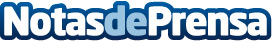 The Edge Rehab alerta sobre el peligro del crecimiento de juego online en el público jovenLa ludopatía en el entorno digital comienza a considerarse como una droga potencialmente peligrosa del siglo XXI entre los especialistas en adiccionesDatos de contacto:The Edge Rehab+66 2 328 3966Nota de prensa publicada en: https://www.notasdeprensa.es/the-edge-rehab-alerta-sobre-el-peligro-del Categorias: Internacional Medicina Sociedad http://www.notasdeprensa.es